Под таким названием прошел круглый стол в ЦГБ им. Н. К. Крупской,  основной целью которого было поделиться опытом работы и  познакомить молодежь с  успешными в этом деле людьми, привлечь еще больше юношей и девушек к новым интересным проектам.  В конференцзале библиотеки 17 декабря  собрались добровольцы молодежного волонтерского движения  АМК «Дети Гиппократа» и отряд  волонтеров «Миссия доброй воли» АГПУ.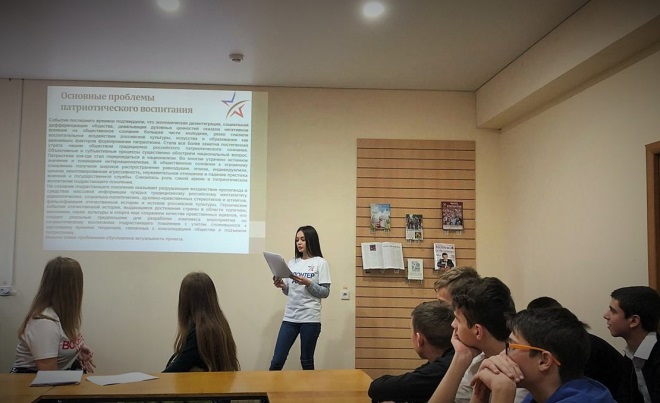 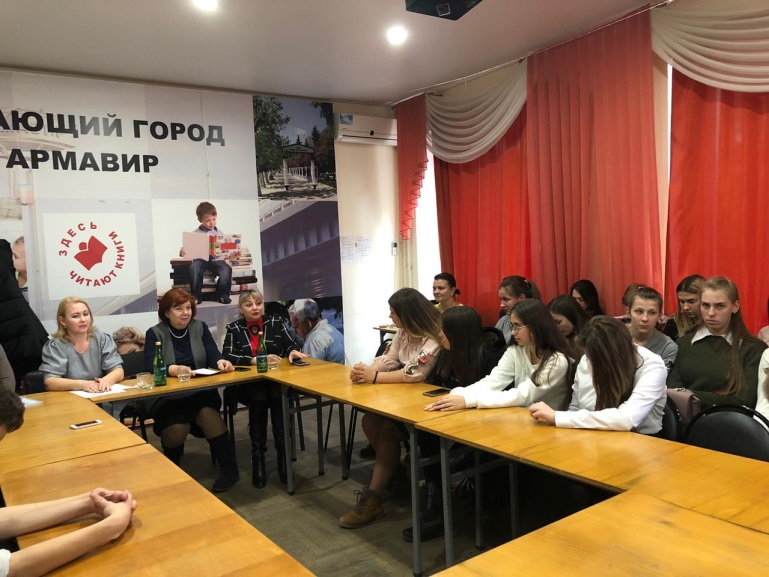 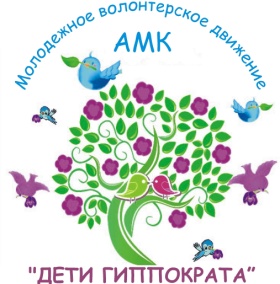 Киреева Юлия и Березина Виктория  открыто, заявили о своей  работе в этом направлении, рассказав о реализации проектов «По зову сердца» и «Я патриот своей страны».  Главными экспертами встречи стали специалисты: Валентина Андреевна Макарова - председатель  Межрегиональной общественной организации «Ресурсный социально - правовой центр» и Ольга Викторовна Алдакимова – к. п. н. доцент, руководитель Центра развития добровольчества АГПУ. 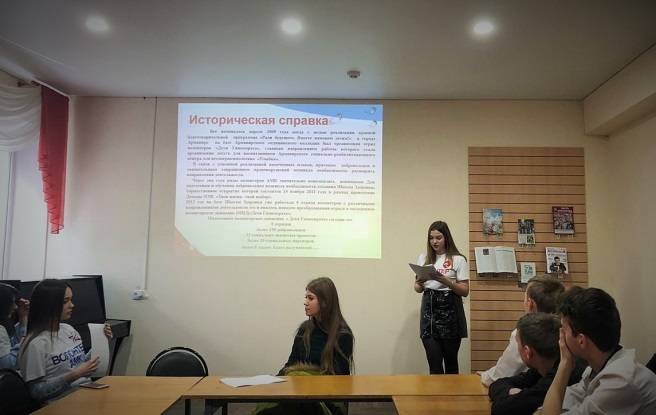 Перед участниками встречи выступила, воспитатель ГКОУ школы интерната №2, победитель краевого этапа всероссийского конкурса «Я – доброволец России» в номинации «Инклюзивное волонтерство» - Инна Вячеславовна Ушанева. Участники объединения «САМИ» рассказали о своих  первых шагах в деле культурного волонтерства – это участие в Библионочи,  флешмобах, уличных акциях.  Вдохновленные этой встречей молодые люди, обменялись мнениями и решили совместно придумать новый культурный проект, в  реализации которого смогут принять участие все желающие. 